Newsletters Online:Our weekly newsletters are also available on the school website at – www.springterr-p.Schools.nsw.edu.au for those who have been away or have lost/missing notes.There is also other useful information/reading for parents.Congratulations:Chelsea will represent OSSA at the District Cross Country today at Cudal.  Chelsea came 4th  in the          11 Yrs Girls.Monique Stansfield is 2nd Reserve in the 8/9 Yrs Girls with   6th Place.Well done to all students who competed on the day.  This time the weather was perfect.Thanks to Peter Ferguson and staff of Cudal for their ongoing organisation of this event.REMINDER – Musica Viva Concert- Children go straight to Bowen PS Hall next Wednesday 9:45am- Payment slips are due $6.00 per student- Cooks Bus will bring the children back to school- Full winter uniformCSU Student:Hayley Sturgeon begins 4 weeks as a Prac Student in           Mrs Lynch’s classroom from Monday.Thank You:To Tracey and Tim Greatbatch our thanks are extended for their support of our small school.Clothing Pool Volunteer:Please let the Office know if you can help out as Tracey was the Uniform Co-Ordinator.Bookclub Issue 4:Student Order Forms are going home today.  If you wish to order please forward order and money to school by Friday 10th June.Tissues:Families are asked to donate boxes of tissues to each classroom.  There has been quite a lot of sickness in the past few weeks and our supplies are dwindling.Greater Western Area Health Grant:The school submitted and received $400.00 under the “Crunch & Sip” Project.  This will be spent on mature fruit trees for a small orchard in the Environmental Area.OSSA Junior SS Dance Ensemble:Mrs McAnulty has advised that due to the small number of Yrs 3 & 4 students unfortunately the group will be unable to continue.RemindersP&C Monthly Meeting                 Wednesday 1st June  7:30pm Queen’s Birthday Public Holiday   Monday 13th June                 Sound of Music Stars: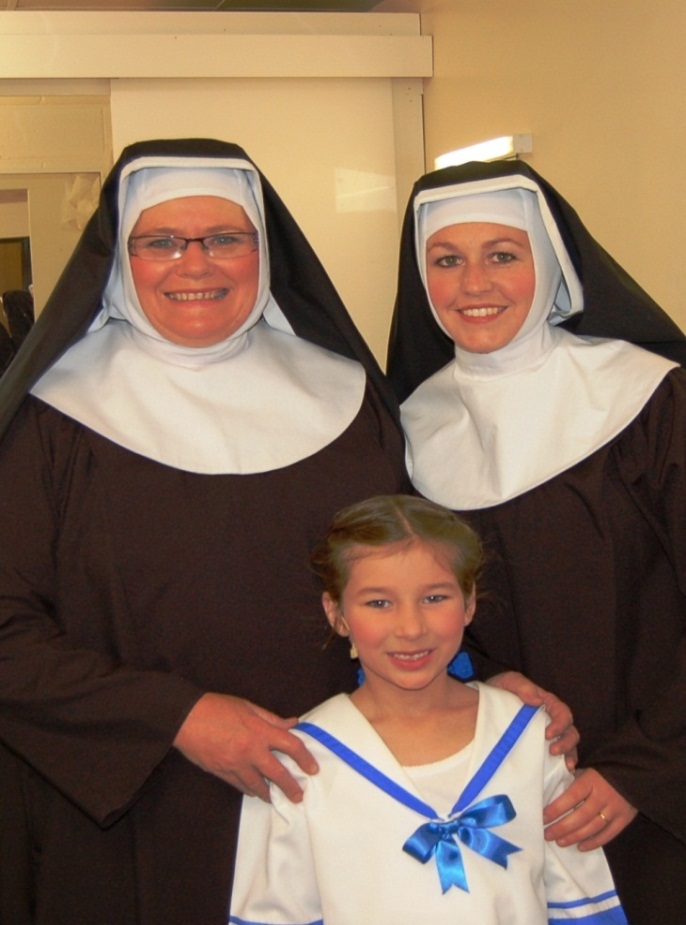 